Publicado en  el 19/11/2015 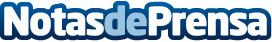 1er Estudio sobre las Competencias Digitales en la Empresa EspañolaDatos de contacto:Nota de prensa publicada en: https://www.notasdeprensa.es/1er-estudio-sobre-las-competencias-digitales_1 Categorias: E-Commerce Recursos humanos http://www.notasdeprensa.es